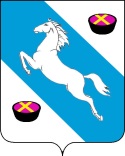 П О С Т А Н О В Л Е Н И Е	АДМИНИСТРАЦИИ  БЕЛОРЕЧЕНСКОГО  ГОРОДСКОГО  ПОСЕЛЕНИЯ  БЕЛОРЕЧЕНСКОГО  РАЙОНА   О предоставлении разрешения на отклонение отпредельных параметров разрешенного строительства на земельном участке по адресу: Российская Федерация, Краснодарский край, Белореченский муниципальный район, Белореченское городское поселение, город Белореченск, улица 40 лет ВЛКСМ, земельный участок 251/3На основании заявления собственников земельных участков Мурахина Михаила Вячеславовича, Хачатурян Меружана Арамовича о предоставлении разрешения на отклонение от предельных параметров разрешенного строительства на земельном участке с кадастровым номером 23:39:1101269:487 площадью 616 кв. м., расположенного по адресу: Российская Федерация, Краснодарский край, Белореченский муниципальный район, Белореченское городское поселение, город Белореченск, улица 40 лет ВЛКСМ, земельный участок 251/3, для строительства магазина, определив в части процента застройки земельного участка 80%, в связи с ограниченной площадью земельного участка, в соответствии со статьями 5.1, 40 Градостроительного кодекса Российской Федерации, статьей 14 Федерального закона от 6 октября 2003 года № 131-ФЗ «Об общих принципах организации местного самоуправления в Российской Федерации», решением Совета Белореченского городского поселения Белореченского района от 27 мая 2019 года № 332 «Об утверждении Правил землепользования и застройки Белореченского городского поселения Белореченского района Краснодарского края», решением Совета Белореченского городского поселения Белореченского района от 13 декабря 2019 года № 26 «Об утверждении Положения об общественных обсуждениях и публичных слушаниях в Белореченском городском поселении Белореченского района», постановлением администрации Белореченского городского поселения Белореченского района от 28 мая 2020 года № 344 «Об образовании комиссии по вопросам градостроительства, землепользования и застройки на территории Белореченского городского поселения Белореченского района», руководствуясь статьей 32 Устава Белореченского городского поселения Белореченского района, п о с т а н о в л я ю:Предоставить разрешение на отклонение от предельных параметров разрешенного строительства на земельном участке по адресу: Российская Федерация, Краснодарский край, Белореченский муниципальный район, Белореченское городское поселение, город Белореченск, улица 40 лет ВЛКСМ, земельный участок 251/3 с кадастровым номером 23:39:1101269:487 площадью 616 кв.м., для строительства магазина, определив в части процента застройки земельного участка 80%, в связи с ограниченной площадью земельного участка. Контроль за выполнением настоящего постановления возложить на начальника управления архитектуры, градостроительства и земельных отношений администрации Белореченского городского поселения Белореченского района М.А. Санжаровского.Постановление вступает в силу со дня его подписания.Глава Белореченского городского поселения                                                                            А.В. Абрамовот 29.05.2023№ 618город Белореченск